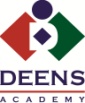 Year Planner 2018-2019	           															Deens Academy     DEENS-WF 	  	         DEENS-GUNJUR		     common to both campuses               hOLIDAYSAPRILMAYJUNEJULYAUGUSTSeptemberOctoberNovemberNovemberDecemberJanuaryFebruaryFebruaryMARCHAPRILMayM1EXCURSION FOR GRADES 11&121EXCURSION FOR GRADES 11&121 ORIENTATION FOR GRADE 8 GOING INTO 9T1MAY DAY2MAHATMA GANDHI JAYANTI / JOY OF GIVING WEEK1NEW YEAR2W21asset tests- to be announced32SCHOOL REOPENSPRE-BOARD 2 FOR GRADE 12REVIEW-2  GRADE 11 PREBOARD 1 FOR GRADE 10    31T32with mom –grade 3CLUB 84CLUB 131KANNADA RAJYOTHSAVA  - HOLIDAY science olympiad to be announced1KANNADA RAJYOTHSAVA  - HOLIDAY science olympiad to be announced3PRE-BOARD 2 FOR GRADE 12REVIEW-2  GRADE 11 PREBOARD 1 FOR GRADE 10     CLUB 194GRADUATION OF GRADE 102F41STUDENT COUNCIL NOMINATIONS ANNOUNCED3CLUB 8with mom –grade 35COMMINGLE 1-3 CLUB 132INTER-HOUSE KHO KHO MATCHES COMMENCE2INTER-HOUSE KHO KHO MATCHES COMMENCE4CLUB 19review 2 GRADE 11 PREBOARD 1 FOR GRADE 10      review 2 for grades 6-9                    1PREBOARD 2 FOR GRADE 10CLUB 20class photographs will be taken this month 1PREBOARD 2 FOR GRADE 10CLUB 20class photographs will be taken this month 1CLUB 23 BOARD EXAMS COMMENCE FOR GRADES 10&125GRADUATION OF GRADE 123S52FULL WORKING DAY FOR SENIOR SCHOOL41cyber olympiad to be announced6COMMINGLE 1-9             3WORKING DAY FOR SENIOR SCHOOL3WORKING DAY FOR SENIOR SCHOOL1HOLIDAY FOR GRADE 1-5WORKING FOR 6-125review 2 for grades 6-9    REVIEW-2  GRADE 11 PREBOARD 1 FOR GRADE 10      2PREBOARD 2 FOR GRADE 10HOLIDAY FOR 1-12 INSTEAD OF 16TH FEBORIENTATION FOR GRADE 11 GOING INTO 122PREBOARD 2 FOR GRADE 10HOLIDAY FOR 1-12 INSTEAD OF 16TH FEBORIENTATION FOR GRADE 11 GOING INTO 122COMMINGLE FOR GRADE 96Ugadi4S163152 JANAMASHTMI74DIWALI HOLIDAYS4DIWALI HOLIDAYS2633375M2ORIENTATION & CLASSES cOMMENCE FOR NEW BATCH OF G9FOR BOTH CAMPUSES7426with grandparents- grade 132ND LANGUAGE RECITATION COMPETITION (1-5)        8COMMINGLE 4-6553pre-board 1 COMMENCES FOR GRADE 12      REVIEW 2 FOR GRADES 9&10INTER-HOUSE QUIZ COMPETITIONS COMMENCEREVIEW 2 FOR GRADE 97review 2 for grades 6-9     Mock PRACTICALS FOR GRADE 12REVIEW-2  GRADE 11 PREBOARD 1 FOR GRADE 10     4PREBOARD 2 FOR GRADE 10CLASSES COMMENCE FOR GRADE II GOING INTO 124PREBOARD 2 FOR GRADE 10CLASSES COMMENCE FOR GRADE II GOING INTO 12486T38world environment day   37with grandparents- grade 149COMMINGLE 7-9664pre-board 1 FOR GRADE 12    REVIEW 2 FOR GRADES 9&10  REVIEW 2 FOR GRADE 98review 2 for grades 6-9   REVIEW-2  GRADE 11 PREBOARD 1 FOR GRADE 10       review 2 for grades 6-9     5PREBOARD 2 FOR GRADE 10PORTFOLIO PRESENTATION GRADE 25PREBOARD 2 FOR GRADE 10PORTFOLIO PRESENTATION GRADE 2597W4CLASSES cOMMENCE FOR NEW BATCH OF GRADE 9948with dad- grade 25teachers day celebrations- HALF DAY FOR STUDENTS LAST DATE FOR SCHOOL FEESHoliday for Kindergarten10COMMINGLE 10-127DIWALI7DIWALI5pre-board 1 FOR GRADE 12    REVIEW 2 FOR GRADES 9&10  REVIEW 2 FOR GRADE 99review 2 for grades 6-9     Mock PRACTICALS FOR GRADE 12 REVIEW-2  GRADE 11 PREBOARD 1 FOR GRADE 10review 2 for grades 6-9     6PREBOARD 2 FOR GRADE 10PORTFOLIO PRESENTATION GRADE 36PREBOARD 2 FOR GRADE 10PORTFOLIO PRESENTATION GRADE 3610COMMINGLE – 1-385LAST DATE FOR SCHOOL FEES105CLUB 49with dad- grade 2CLUB 96inter-house  cricket matches commence11CLUB 148SCHOOL REOPENS8SCHOOL REOPENS6pre-board 1 FOR GRADE 12    REVIEW 2 FOR GRADES 9&10  REVIEW 2 FOR GRADE 9 CLUB 1610review 2 for grades 6-9     INTERHOUSE BASKETBALL MATCHESREVIEW-2  GRADE 11 PREBOARD 1 FOR GRADE 10     review 2 for grades 6-9     INTER-HOUSE BASKETBALL MATCHES7PREBOARD 2 FOR GRADE 10CLUB 21PORTFOLIO PRESENTATION GRADE47CLUB 247CLUB 2411COMMINGLE 4-69F6graduation for grade 1011INVESTITURE CEREMONYCLUB16CLUB410CLUB 97CLUB 1112CLUB 14997pre-board 1 FOR GRADE 12    REVIEW 2 FOR GRADES 9&10  CLUB 16REVIEW 2 FOR GRADE 911Mock PRACTICALS FOR GRADE 128Pre-board-2 for grade 10       COMMINGLE FOR GRADE 11CLUB 218CLUB 248CLUB 2412COMMINGLE 7-8COMMINGLE10S7GRADUATION FOR GRADE 121297FULL WORKING DAY FOR 6-12 FULL WORKING DAY FOR 6-9118world literacy day13DUSSERA HOLIDAYS COMMENCES FOR GRADES 1-10DUSSERA HOLIDAYS COMMENCES10CAREER GUIDANCE SESSION FOR STUDENTS OF GRADE 9 WITH PARENTS PORTFOLIO PRESENTATION FOR GRADE 9-12WORKING FOR 1-12 INSTEAD OF 5TH NOV10CAREER GUIDANCE SESSION FOR STUDENTS OF GRADE 9 WITH PARENTS PORTFOLIO PRESENTATION FOR GRADE 9-12WORKING FOR 1-12 INSTEAD OF 5TH NOV8pre-board 1 FOR GRADE 12 REVIEW 2 FOR GRADES 9&10REVIEW 2 FOR GRADE 912GRADE 11/12 WORK INSTEAD OF 26TH JAN99913SCHOOL CLOSES FOR GRADES 10-1211S81310812914111191310101014Ram Navami12M9COMMINGLE 1-31411founders day- academic awardsINVESTITURE CEREMONY9 ADMIN AND SUPPORT STAFF DAY ORGANSIED BY GRADE 9131015CLASSES CARRY ON FOR GRADES 11/12121210pre-board 1 FOR GRADE 12      14sankranti- HOLIDAY11Pre-board-2 for grade 10      final exams for grade 9   111115Vishu13T10COMMINGLE 4-6151210ADMIN AND SUPPORT STAFF DAY ORGANSIED BY GRADE 91411PRACTICAL EXAMS FOR GRADES 11/1216CLASSES CARRY ON FOR GRADES 11/12131311pre-board 1 FOR GRADE 12      15Mock PRACTICALS FOR GRADE 12MATH WEEKPREBOARD 1 FOR GRADE 10PREP EXAM FOR GRADE 9MATH WEEK        PREP EXAM FOR GRADE 912Pre-board-2 for grade 10     final exams for grade 912121614W11COMMINGLE16school reopens for grades 11-12131115INDEPENDENCE DAY CELEBRATIONS- PRESENTED BY SCHOOL CHOIRSINDEPENDENCE DAY HOLIDAY12PRACTICAL EXAMS FOR GRADES 11/1217CLASSES CARRY ON FOR GRADES 11/1214childrens day celebrations-children come in coloured clothes14childrens day celebrations-children come in coloured clothes12 CLASS PHOTOGRAPHS FOR GRADE 9-1216Mock PRACTICALS FOR GRADE 12FINAL PRACICALS FOR GRADE 11PREP EXAM FOR GRADE 9PREP EXAM FOR GRADE 913Pre-board-2 for grade 10   final exams for grade 913131715grades 9-12 commence classesGRADES 9-10 COMMENCE CLASSEST12COMMINGLE 7 & 8171412REVIEWS FOR 6-12RECITATION FOR 1-5CLUB 5REVIEWS FOR 6-916CLUB 1013Holiday - Ganesh Chaturthi18DUSSERA HOLIDAYS COMMENCE FOR GRADES 11/12151513CLUB 1717FINAL PRACICALS FOR GRADE 11PREP EXAM FOR GRADE 9PREP EXAM FOR GRADE 9  math relay finals grades 1-714final exams for grade 914141816F13last working day1815iD-ul- fITR-HOLIDAY13REVIEWS FOR 6-12RECITATION FOR 1-5CLUB 5REVIEWS FOR 6-917CLUB 1014PRACTICAL EXAMS FOR GRADES 11/12         CLUB 12HINDI DIWAS19DUSSEHRA / VIJAYA DASHAMI161614CLUB 1718math relay finals grades 1-7FINAL PRACICALS FOR GRADE 11PREP EXAM FOR GRADE 915FINAL EXAMS FOR GRADE 9      RESONART 1-5RESONART15CLUB SHOW CASE DAY15CLUB SHOW CASE DAY19Good Friday17S1419half working day for students of 11&12161418FULL WORKING DAY FOR 6-12 INSTEAD OF 1ST AUG152017WORKING FOR 1-12 INSTEAD OF 5TH NOVSCHOOL DAY 1-917WORKING FOR 1-12 INSTEAD OF 5TH NOVSCHOOL DAY 1-9151916RESONART 6-1216CLUB SHOW CASE DAY16CLUB SHOW CASE DAY2018Buddha PurnimaS152017151916international day for preservation of ozone layer21181816201717172119M1621school reopens for grades 9&101816REVIEWS FOR 6-12REVIEWS FOR 6-92017half yearly exams for grades 1-12    HALF DAY FOR 1-1222SCHOOL REOPENS FOR ALL19191721FINAL EXAMINATIONS FOR GRADE 11    PREP EXAM FOR GRADE 9    18FINAL EXAMS FOR GRADE 918FINAL EXAMS FOR GRADE 9182220T17221917REVIEWS FOR 6-12REVIEWS FOR 6-921FLOWER CARPET MAKING- GRADE 418half yearly exams for grades 1-12    HALF DAY FOR 1-122320201822FINAL EXAMINATIONS FOR GRADE 11PREP EXAM FOR GRADE 919FINAL EXAMS FOR GRADE 919FINAL EXAMS FOR GRADE 9192321W18232018REVIEWS FOR 6-12REVIEWS FOR 6-922Bakrid-HOLIDAY TO BE ANNOUNCED19half yearly exams for grades 1-12    HALF DAY FOR 1-1224212119INTER-HOUSE SKIT COMPETITION 6-923FINAL EXAMINATIONS FOR GRADE 11PREP EXAM FOR GRADE 920FINAL EXAMS FOR GRADE 920FINAL EXAMS FOR GRADE 9202422T192421CLUB 219CLUB 6REVIEWS FOR 11-1223HOLIDAY20half yearly exams for grades 1-12    HALF DAY FOR 1-12CLUB 1225CLUB 15222220INTER-HOUSE SKIT COMPETITION 6-9COMMINGLE 1&2CLUB 1824FINAL EXAMINATIONS FOR GRADE 11 PREP EXAM FOR GRADE 9inter house debate (5&6,& 7&8 )21FINAL EXAMS FOR GRADE 9INTER-HOUSE MUSIC COMPETITION (UPTO GRADE 8 ONLY)CLUB 2221FINAL EXAMS FOR GRADE 9INTER-HOUSE MUSIC COMPETITION (UPTO GRADE 8 ONLY)CLUB 2221Holi- holiday2523F2025students file nominations for student council22CLUB 220CLUB 6REVIEWS FOR 11-1224Onam / VARALAKSHMI VRITHAM-HOLIDAY21Muharram / WORLD PEACE DAYMuharram / WORLD PEACE DAY26CLUB 15EXCURSION FOR GRADES 9&10232321CLUB 1825FINAL EXAMINATIONS FOR GRADE 11 PREP EXAM FOR GRADE 9       inter house debate (5&6, & 7&8 )pORTFOLIO PRESENTATION gRADE 1 22CLUB 22INTER-HOUSE MUSIC COMPETITION (UPTO GRADE 8 ONLY)22CLUB 22INTER-HOUSE MUSIC COMPETITION (UPTO GRADE 8 ONLY)222624S2126ORIENTATION23212522half yearly exams for all grades 2724SCHOOL DAY 6-1224SCHOOL DAY 6-1222COMMINGLE 3-5COMMINGLE 1-526Republic DayRepublic Day CELEBRATIONS- ALL STUDENTS FROM 1-9 WORK- UKG SPECIAL ASSEMBLY23ORIENTATION FOR GRADE 9 GOING INTO 1023ORIENTATION FOR GRADE 9 GOING INTO 1023FINAL EXAM FOR GRADE 6-82725FULL WORKING DAYS2227242226RAKsHA BANDHAN2328252523CHRISTMAS HOLIDAYS COMMENCE FOR KINDERGARTEN AND GRADES 1-8CHRISTMAS HOLIDAYS COMMENCE FOR GRADES 1-9       272424242826M2328orientation25SWIMMING COMPETITIONS COMMENCE23FOOTBALL MATCHES2724half yearly exams for all grades 2926HOLIDAY FOR ALL26HOLIDAY FOR ALL24PRE-BOARD 2 FOR GRADE 12REVIEW-2  GRADES10/ 11      28FINAL EXAMINATIONS FOR GRADE 11        pre-board 1 for grade 10  pORTFOLIO PRESENTATION gRADE 625ORIENTATION AND COMMINGLE FOR GRADE 9 GOING INTO 1025ORIENTATION AND COMMINGLE FOR GRADE 9 GOING INTO 1025FINAL EXAMS -1 TO 82927T2429262428 25half yearly exams for all grades 3027INTER-HOUSE QUIZ COMPETITIONS COMMENCE27INTER-HOUSE QUIZ COMPETITIONS COMMENCE2529FINAL EXAMINATIONS FOR GRADE 11        pre-board 1 for grade 10pORTFOLIO PRESENTATION gRADE 7262626FINAL EXAMS -1 TO 83028W2530school reopens 1-827252926half yearly exams for all grades 31HALF DAY FOR STUDENTS RAJYOTSAVA CELEBRATIONS282826PRE-BOARD 2 FOR GRADE 12REVIEW-2  GRADES10/ 11      30FINAL EXAMINATIONS FOR GRADE 11        pre-board 1 for grade 10pORTFOLIO PRESENTATION gRADE 527 CLASSES COMMENCE FOR GRADE 9 GOING INTO 1027 CLASSES COMMENCE FOR GRADE 9 GOING INTO 1027FINAL EXAMS -1 TO 8classes commence for new batch of grade 1129SCHOOL REOPENS FOR 1-8T2631ELECTION SPEECHES COMMENCE28CLUB 326CLUB 73027half yearly exams for all grades 292927PRE-BOARD 2 FOR GRADE 12REVIEW-2  GRADES10/ 11      31CLUB 2028national science day (CV RAMANS BIRTHDAY)CLUB 2328national science day (CV RAMANS BIRTHDAY)CLUB 2328FINAL EXAMS -1 TO 830F2729CLUB 327CLUB 731VOLKSFIESTA28half yearly exams for grades 11&12    30SCHOOL DAY 1-530SCHOOL DAY 1-528PRE-BOARD 2 FOR GRADE 12REVIEW-2  GRADES10/ 11      29FINAL EXAMS -1 TO 831S2830WORKING FOR SENIOR SCHOOL28FULL WORKING DAY FOR SENIOR SCHOOL  INSTEAD OF 23RD AUG29half yearly exams for grades 11&12    2930FINAL EXAMS -1 TO 8ORIENTATION FOR GRADE 8 GOING INTO 9S292930EXCURSION FOR GRADES 11&123031M30BUDDHA PURNIMA3031T31half day for all students FOR GRADE 1 ONWARDS